Муниципальное бюджетное дошкольное образовательное учреждениеДетский  сад «Солнышко»Проект по экологииВ подготовительной группе «Что за чудесница, водица – волшебница»Лопаткина Галина АлександровнаВоспитатель МБДОУ детский сад«Солнышко»Тамбовская область,  Моршанский  район, посёлок Молодежный.2018Паспорт проекта.Вид проекта : творческо-исследовательский (поисковый); групповая.Время реализации проекта:  средней длительности (ноябрь – апрель).Формы и методы реализации проекта:Беседы, рассматривание иллюстраций, игровая деятельность, продуктивная деятельность, интегрированные занятия, работа с познавательной литературой, прогулка в двигательной активности, физкультурный досуг, экспериментальная деятельность.- практические (экспериментирование), -наглядные (показ способа действия, наблюдение), -словесные (беседы, чтение художественной литературы),- игровые (игры).Участники проекта: подготовительная группа, воспитатели, родители.Актуальность темы:В наше время основная масса людей сосредоточилась в городах и потеряла связь с природой. В итоге изменилось их поведение: люди стали брать от природы все, ничего не давая ей взамен. Человек не «чувствует» природы, не контактирует с ней. Поэтому в последнее время возрос интерес к экологии и экологическому воспитанию в образовательных учреждениях. Человек – часть природы: он не может жить вне её, не может нарушать законы, по которым существует окружающий мир. Первые представления о воде складываются в младшем дошкольном возрасте: вода течет из крана, в весеннем ручейке, вода растекается, ее можно разлить. Но сколько секретов таит в себе вода, когда дети удивляются исчезнувшим лужам на асфальте, своему отражению в воде, сказочным узорам на стекле и многому другому…Мы решили путем экспериментирования разобраться в свойствах воды, познакомиться с ее секретами. Какими свойствами обладает волшебница –вода?Планирование этапов реализации проекта с ноября 2017 г. по апрель 2018 г.Этапы реализации проекта1 этап. ПодготовительныйЦель: выявить уровень сформированности представлений о воде, её свойствах у детей дошкольного возраста, круг их интересов.1. Стартовая беседа для выявления первоначальных представлений детей о воде;2. Выделение задач, организация работы над проектом3. Подбор литературы, иллюстраций, стихов, песен;4. Составление плана работы по проекту;5. Выбор форм и методов реализации проекта;2 этап. ОсновнойЦель: закрепление и углубление знаний о воде.Вопросы, направляющие проект:Проблемные вопросы: Возможно ли жить без воды?Может ли исчезнуть вода?Как вода попадает в кран?Учебные вопросы: Какие состояния воды существуют?Какие у воды свойства?Что такое круговорот воды в природе?Почему воду нужно беречь?3 этап: ИсследовательскийЦель: формировать элементарные исследовательские навыки и умения у дошкольниковИсследовательский этап включает в себя:НаблюденияОпыты и экспериментыИгры и игровые обучающие ситуацииПодтверждение свойств воды:текучесть, прозрачность, отсутствие вкуса и запаха.Растворимость веществ в воде.Три состояния воды: жидкое, твердое, газообразноеКак сделать воду чистой?Надо ли беречь воду?Проблемные вопросы:Можем ли мы 1 день обойтись без воды?Как вода попадает в дом?Почему растениям нужна вода?Творческие задания:Создание экологических плакатовЭкологическая акция «Береги воду»Цель: сформировать у дошкольников первоначальные сведения о рациональном использовании природных ресурсов на примере бережного использования воды в быту.Экспериментально – исследовательская деятельность. Свойства воды:1. Вода – это жидкость.2. Вода – не имеет вкуса, принимает вкус растворённого вещества (сахар, соль).3. Вода – не имеет запаха.4. Вода – не имеет цвета.5. Вода – не имеет формы.6. Струя воды может двигать предметы (вращает колесо мельницы)7. Превращение воды в пар и пара в капельки воды (круговорот воды)8. Наблюдение за свойствами снега.4 этап: Продуктивная деятельностьПлакаты, рисунки, выставка, изготовление цветных льдинок.5 этап: Презентация проектаПредставление результатов проекта в виде: выставки «Для чего нужна вода?», детских плакатов, (совместно с родителями) фотографий, продуктов детского творчества.Предварительная работа: чтение художественной литературы, беседы, просмотр мультфильмов, презентаций, видеороликов, подобраны оборудования и материалы.Совместная работа с родителями: рисунки детей совместно с родителями «Берегите воду», оформление книги сказок придуманных детьми «Путешествие капельки», подборка художественной литературы, экскурсии. I Этап (Подготовительный)Создание проблемных ситуаций (актуализация знаний о воде, свойствах воды)Консультации для родителей (ознакомить родителей с темой проекта, с проблемами вставшими перед  детьми)Подготовка материалов и оборудования (загадки, пальчиковые игры, физминутки по данной тематике, иллюстрационный материал и т. д.).II Этап (Основной)Просмотр и обсуждение презентации «Что такое вода?»Познавательное развитие: «Вода в жизни человека», «Свойства воды», «Круговорот воды в природе», «Мерная чашка» (ФЭМП).Цель проекта:Сформирование у детей знания о значении воды в жизни всего живого на земле: вода – источник жизни.-расширять представления детей о разнообразии водных ресурсов: родники, озера, реки, моря и т.д.,-познакомить с круговоротом воды в природе, с разнообразными видами агрегатного состояния воды (жидкое, твердое, газообразное).Задачи проекта:-создавать условия для формирования у детей познавательного интереса;-стимулировать у детей процессы познания и вовлекать их в совместную исследовательскую деятельность;- познакомить детей со свойствами воды (вкус, цвет, запах и т.д.), ее переходах из одного состояния в другое (жидкое, твердое, газообразное) - нахождением в живой природе, с круговоротом воды,- со значением в жизни растений, животных и человека.-повысить воспитательную компетенцию родителей в экологическом образовании дошкольников.Ожидаемый результат:- у детей сформируются представления о воде как источнике жизни на Земле;-расширить и углубить знания и представления ребенка о воде, умение определять различные состояния воды;-развить интерес и познавательные умения через экспериментальную деятельность;-сформируется  у родителей интерес к проблеме экологического воспитания своих детей;-сформировать потребность в бережном отношении к ней,-побудить к системным наблюдениям.- дети научатся анализировать имеющиеся факты, устанавливать причинно-следственные связи, делать выводы.  Описание форм образовательной деятельности.НОД «Познание», «Развитие речи»(названия конспектов)«Знакомство с капелькой и с некоторыми свойствами воды»«Водица – царица»«Разнообразие водоемов»«Круговорот воды в природе»«Почему идет снег»«Подарки Снежной Королевы»«Вода в жизни человека. Сколько воды нужно человеку»«Явление природы – дождь»«Море в беде»«Вы слыхали о воде?»Подвижные игры:«Мы капельки»«Удочка»«Караси и щука»«Ручейки у озера»«Два гуся»«Ручеек»«Море волнуется раз»«Вода – не вода»«Щука и пескари»«Солнышко и дождик»ФизкультминуткиДождь»«Пароход»«Гуси»«Художественно-эстетическое развитие»«Осенний дождь» (рисование приемом цветовой растяжки) «Подводное царство» (рисование восковые мелки +акварель); «Морское дно» (лепка на плоской основе); «Рыбы – обитатели водоемов» (конструирование из бумаги – оригами).«Сосульки на крыше» ( аппликация с элементами рисования)«Тучи по небу бежали» (аппликация)Художественная литература:«Снежная Королева» Г.Х.Андерсен«Мойдодыр»  К.Чуковский«О чем шепчет ручеек» (экологическая сказка)«Терентий – тетерев», «Синичкин календарь» В.Бианки«Хризантемы» И.Бунин«Снежинка» К.Бальмонт«Сказка о дождинке, которая хотела напоить дерево»«Сказка о девочке, которая любила купаться»«Путешествие капелек с воздухом» (сказка)«Снеговик» (сказка)«Сказка о том, как рождаются родник, ручей и река» Т.Попова«Как на Земле появились реки» Н.Волкова«Сказка о рыбаке и рыбке» А.С.ПушкинГеографические сказки Е.А.Алябьева«Дед Мазай и зайцы» Н.А.НекрасовСтихи, пословицы, поговорки, загадки, потешки о воде, снеге.Г-Х Андерсен «Русалочка»Русская народная сказка «По щучьему веленью»Сказки народов Сибири «Живая вода»«Музыка»Пьеса «Январь» П.И.Чайковский«Волшебное озеро» А.Лядов (оркестровая картинка)Репродукции картин:1.И.Айвазовский «Девятый вал»2.А.Матисс «Красные рыбки в аквариуме»3. И.Глазунов «Князь Олег и Игорь»Опыты «Свойства воды» (прозрачность, без запаха, без вкуса, бесцветная и т. д. )«Вода имеет свойство текучести, течет, где есть уклон.Почему водоплавающие птицы не тонут?Почему салфетка не намокает?Вода-растворительОбразование инеяТри состояния водыТаяние снегаОстывание водыФотоотчет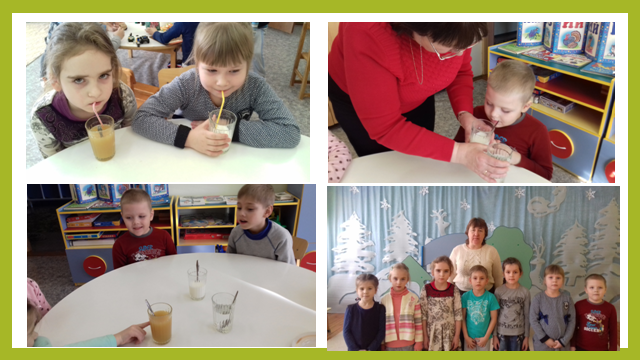 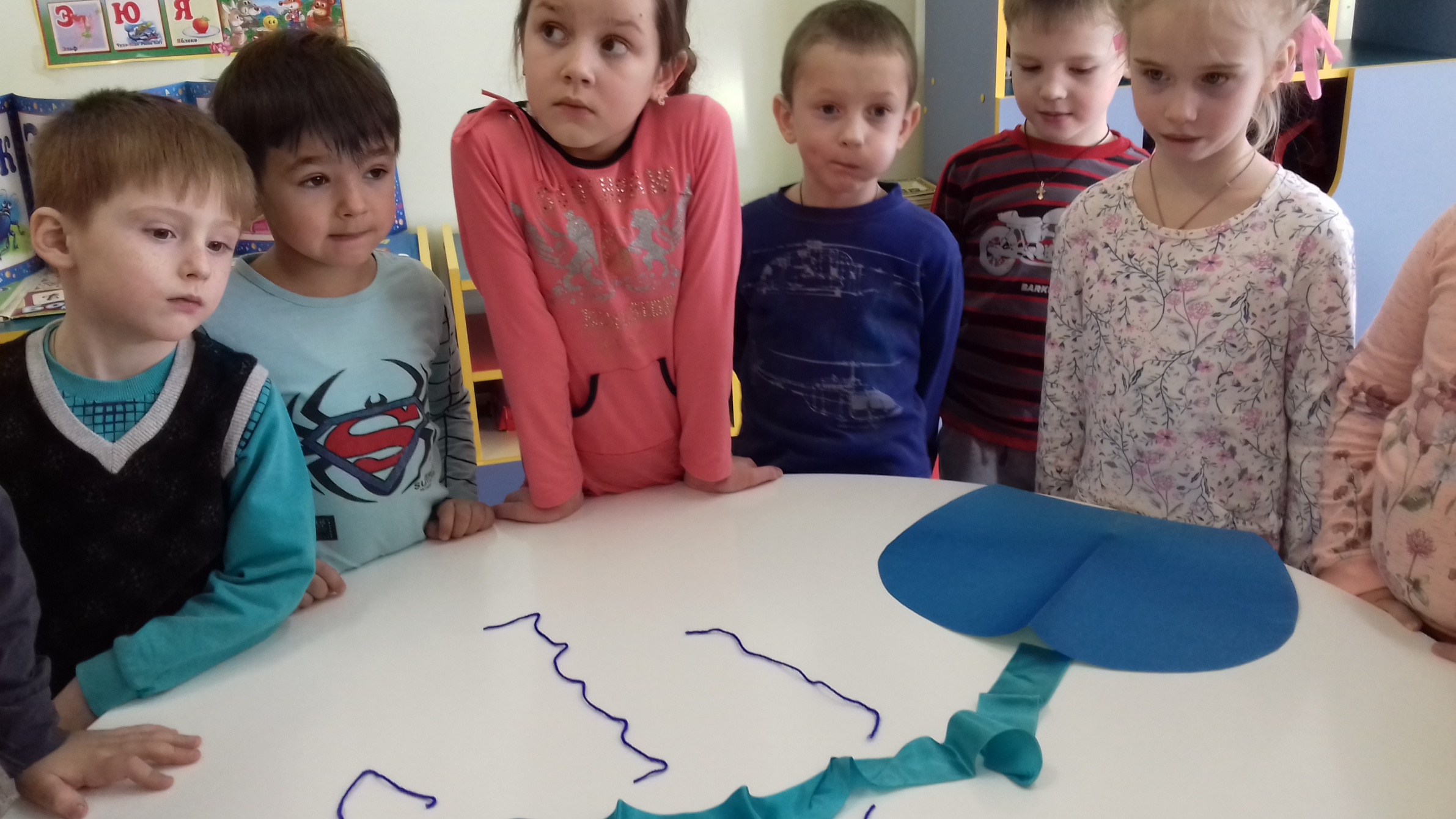 